Name of service user:												Date: 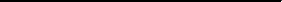 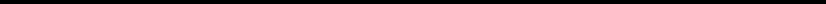 Outcome: Fill in hereGuidance: Complete the table (above) with crosses in the heading that seems to apply to each indicator. Make any other notes about the interaction in the comments section (left).IndicatorsLevel of ???Level of ???Level of ???Level of ???Not muchSomeFair amountVery muchIndicatorIndicatorIndicatorIndicatorIndicatorAny other comments: